Drexel University Colleagues, 
We are writing to announce the launch of the next version of the Drexel Health Tracker app.  Employees working on campus should log into the Drexel Health Tracker app on a daily basis to report whether or not they are experiencing COVID-19 symptoms. Using this mobile app helps Drexel University learn more about the spread of COVID-19 and learn more about how COVID-19 impacts the Drexel University community. The app can also be downloaded using the enclosed QR code.  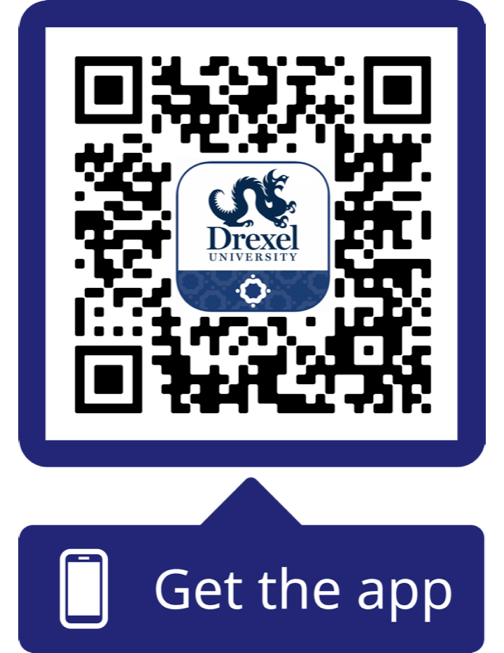 Just use the camera function on your phone and click to access the web page.  In addition, the app can also be accessed via the Apple app store or Google play under “Drexel Health Tracker”.You should register using their Drexel email in the following format (abc123@drexel.edu). Once you complete the brief symptom questionnaire, there are links to consents to share your information with Drexel Health and Safety as a daily attestation of health. In addition, there is automated guidance for COVID-19 testing and follow-up. For technical support, please reach out to MyOwnMed at clientsupport@myownmed.com.Students, faculty and staff with respiratory illness are reminded to stay home and seek appropriate medical care. If you are diagnosed with COVID-19 infection and/or if you have been exposed to someone who has been diagnosed with COVID-19, students must contact Student Health  Center  (215.220.4700). Faculty and staff should notify Drexel via the email Covid19Health@drexel.edu. 

For more information and regular updates, please check the Drexel University coronavirus website. 

We will continue to monitor the impact of COVID-19; as new information comes to light, we will keep you updated on any additional changes. Our primary goal, as always, is to ensure we are optimally carrying out our educational and clinical care missions while protecting the health and safety of our students, faculty, staff, patients and community. 

We invite you to download and use the Drexel Health Tracker app.  We are appreciative of your understanding and partnership during these uncertain times. Charles B. Cairns, MD
Walter H. and Leonore Annenberg Dean
Senior Vice President of Medical Affairs